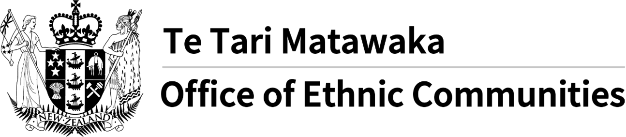 ਨਸਲੀ ਭਾਈਚਾਰਿਆਂ ਦਾ ਦਫ਼ਤਰ COVID-19 (ਕੋਵਿਡ-19) ਸਰਵੇਖਣ ਦੀ ਸ਼ੁਰੂਆਤ ਕਰਦਾ ਹੈਅਕਸਰ ਪੁੱਛੇ ਜਾਂਦੇ ਪ੍ਰਸ਼ਨਇਸ ਸਰਵੇਖਣ ਦਾ ਕੀ ਉਦੇਸ਼ ਹੈ?COVID-19 (ਕੋਵਿਡ-19) ਮਹਾਂਮਾਰੀ ਦੇ ਸਬੰਧ ਵਿੱਚ ਨਸਲੀ ਭਾਈਚਾਰਿਆਂ ਦੇ ਤਜਰਬਿਆਂ ਅਤੇ ਚਿੰਤਾਵਾਂ ਸਬੰਧਤ ਜਾਣਕਾਰੀ ਨੂੰ ਸਮਝਣਾ। ਇਹ ਸਰਵੇਖਣ ਕੌਣ ਕਰਵਾ ਰਿਹਾ ਹੈ?ਨਸਲੀ ਭਾਈਚਾਰਿਆਂ ਦਾ ਦਫ਼ਤਰ – ਜੋ ਅੰਦਰੂਨੀ ਮਾਮਲਿਆਂ ਦੇ ਵਿਭਾਗ ਦਾ ਇੱਕ ਹਿੱਸਾ ਹੈ।ਤੁਸੀਂ ਸਰਵੇਖਣ ਵਿੱਚ ਦਿੱਤੀ ਜਾਣਕਾਰੀ ਨਾਲ ਕੀ ਕਰੋਗੇ?ਸਰਵੇਖਣ ਦੇ ਨਤੀਜਿਆਂ ਅਤੇ ਵਿਸ਼ਲੇਸ਼ਣ ਨੂੰ COVID-19 (ਕੋਵਿਡ-19) ਸਬੰਧੀ ਰਾਜਨੀਤੀ ਅਤੇ ਨਸਲੀ ਭਾਈਚਾਰਿਆਂ ਲਈ ਬਿਹਤਰ ਨਤੀਜਿਆਂ ਦੀ ਕੋਸ਼ਿਸ਼ ਲਈ ਨਿਊ ਜ਼ੀਲੈਂਡ ਸਰਕਾਰ ਦੀਆਂ ਪਹਿਲਕਦਮੀਆਂ ਵਿੱਚ ਨਿਰੰਤਰ ਸੁਧਾਰ ਵਿੱਚ ਸ਼ਾਮਲ ਕੀਤੇ ਜਾਣ ਲਈ ਵਰਤਿਆ ਜਾਵੇਗਾ।ਸਰਵੇਖਣ ਕੌਣ ਪੂਰਾ ਕਰ ਸਕਦਾ ਹੈ?ਨਿਊ ਜ਼ੀਲੈਂਡ ਵਿੱਚ ਕੋਈ ਵੀ ਅਜਿਹਾ ਵਿਅਕਤੀ ਜੋ ਆਪਣੀ ਨਸਲੀ-ਸਾਂਝ ਦੀ ਪਹਿਚਾਣ, ਮੱਧ ਏਸ਼ੀਆਈ, ਲੈਟਿਨ ਅਮੇਰੀਕਨ, ਅਫੀਰੀਕੀ, ਏਸ਼ੀਆਈ ਜਾਂ ਕਾਂਟੀਨੈਂਟਲ ਯੂਰਪੀਅਨ ਹੋਣ ਵੱਜੋਂ ਕਰਦਾ ਹੈ, ਅਤੇ ਜਿਸ ਦੀ ਉਮਰ 16 ਸਾਲ ਜਾਂ ਇਸ ਤੋਂ ਵੱਧ ਹੈ।ਸਰਵੇਖਣ ਪੂਰਾ ਕਰਨ ਵਿੱਚ ਮੈਨੂੰ ਕਿੰਨੀ ਦੇਰ ਲੱਗੇਗੀ?ਸਰਵੇਖਣ ਪੂਰਾ ਕਰਨ ਲਈ ਲਗਭਗ 15 ਮਿੰਟ ਲੱਗਣੇ ਚਾਹੀਦੇ ਹਨ। ਤੁਸੀਂ ਮੇਰੀ ਨਿੱਜੀ ਜਾਣਕਾਰੀ ਦੀ ਸੁਰੱਖਿਆ ਕਿਵੇਂ ਕਰੋਗੇ?ਤੁਹਾਡੇ ਵੱਲੋਂ ਇਸ ਸਰਵੇਖਣ ਵਿੱਚ ਮੁਹੱਈਆ ਜਾਣਕਾਰੀ ਬਗੈਰ ਨਾਮ ਤੋਂ ਹੁੰਦੀ ਹੈ ਅਤੇ ਇਸ ਨੂੰ ਤੁਹਾਡੇ ਨਾਲ ਨਹੀਂ ਜੋੜਿਆ ਜਾਵੇਗਾ। ਕਿਰਪਾ ਕਰਕੇ ਟੈਕਸਟ ਉੱਤਰ ਵਾਲੇ ਪ੍ਰਸ਼ਨਾਂ ਦਾ ਜਵਾਬ ਦੇਣ ਸਮੇਂ ਆਪਣੇ ਜਾਂ ਕਿਸੇ ਹੋਰ ਬਾਰੇ ਪਹਿਚਾਣ ਕਰਨ ਵਾਲੀ ਜਾਣਕਾਰੀ ਮੁਹੱਈਆ ਨਾ ਕਰਵਾਓ, ਮਿਸਾਲ ਲਈ, ਉੱਤਰਾਂ ਵਿੱਚ ਆਪਣਾ ਨਾਮ ਸ਼ਾਮਲ ਕਰਕੇ। ਜੇ ਤੁਸੀਂ ਨਿੱਜੀ ਵੇਰਵੇ ਮੁਹੱਈਆ ਕਰਦੇ ਵੀ ਹੋ, ਤਾਂ ਉਨ੍ਹਾਂ ਨੂੰ ਸੁਰੱਖਿਅਤ ਵਾਤਾਵਰਣ ਵਿੱਚ ਗੁਪਤ ਰੱਖਿਆ ਜਾਵੇਗਾ।ਤੁਸੀਂ privacy@dia.govt.nz ’ਤੇ ਸੰਪਰਕ ਕਰਕੇ ਕਿਸੇ ਵੀ ਸਮੇਂ ਆਪਣੀ ਪਹਿਚਾਣਯੋਗ ਜਾਣਕਾਰੀ ਦੀ ਇੱਕ ਕਾਪੀ ਲਈ ਬੇਨਤੀ ਕਰ ਸਕਦੇ ਹੋ।ਕੀ ਸਰਵੇਖਣ ਦੇ ਨਤੀਜੇ ਜਨਤਕ ਤੌਰ ’ਤੇ ਉਪਲਬਧ ਹੋਣਗੇ?ਹਾਂ